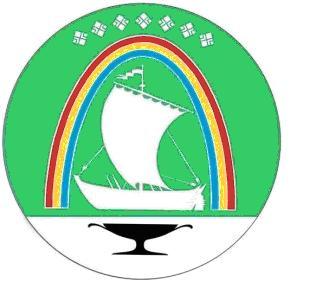 СОДЕРЖАНИЕУважаемые господа!От имени всех жителей Ленского муниципального района приветствую Вас и предлагаю Вашему вниманию инвестиционный паспорт, который содержит краткую характеристику района, а также информацию о свободных производственных площадях и земельных участках, пригодных для организации новых производств.Административный центр района – город Ленск. 9 января 1930 года на заключительном заседании второй сессии ЯЦИК шестого созыва было принято постановление о районировании Якутской АССР и ликвидации округов. Территория Ленского округа была преобразована в Ленский район с административным центром в селе Мухтуя. Общая площадь района составила 56,9 тысячи квадратных километров, и на этой территории насчитывалось 49 населенных пунктов.30 января 1930 года начал свою деятельность районный Совет народных депутатов и его исполнительный комитет. Это официальная дата образования Ленского района.Архитектурными достопримечательностями Ленского района являются Православный Храм Святителя Иннокентия, а также три здания на территории муниципального образования «Поселок Витим», построенных в середине XIX века. Данный ансамбль представляет собой четко локализуемую на исторически сложившейся территории группу объединенных строений и сооружений ранее жилого, общественного, административного и торгового назначения. По своему расположению, хорошей технической сохранностью он, безусловно, имеет особое значение для истории и культуры муниципального образования.   Малая плотность населения, низкий уровень промышленного воздействия, огромная лесопокрытая площадь создает предпосылки формирования экологически чистого района, привлекательности для туризма.Запасы природных материалов и сырья предполагают развитие предприятий по использованию сырьевых ресурсов и переработки продукции.Отрицательными моментами являются: значительные транспортные расходы, отсутствие железнодорожного узла, малая доля сети дорог с твёрдым покрытием. Отсутствие готовых инвестиционных площадок. Положительным моментом является наличие свободных земельных участков государственной и муниципальной формы собственности с благоприятным месторасположением. 1. Общие сведения о муниципальном районе     1.1. Наименование – муниципальное образование «Ленский район»     1.2. Географическое расположение. Ленский район расположен на юго-западе Республики Саха (Якутия). Граничит на севере – с Мирнинским, на востоке – с Олекминским и Сунтарским улусами, на юге и западе – с Иркутской областью. Территория района составляет 7699,9 тыс.га. Административным центром района является город Ленск. Оценка численности населения на 01.10.2022 г. по данным территориального органа Федеральной службы госстатистики по РС (Я) составила 36 036 человека, в том числе городского –31 487 (87,4 %) человек, сельского – 4 549 человек. Плотность населения - 0,5 чел. на 1 км2, оно многонационально по своему составу. Русские – 78%, якуты – 10,4%, украинцы – 2,4%, татары – 1%    и др.  Расстояние от центра района до столицы Республики: наземным               путем – 1001 км, воздушным путем – 810 км, расстояние до ближайшей железнодорожной станции (ст. Лена Иркутской области) – 951 км.Климат Ленского района, как и всей Республики Саха (Якутия), резко континентальный. Отличительная черта климата -  выраженный антициклональный режим погоды зимой и частые вторжения воздушных масс со стороны Северного Ледовитого океана с очень малым содержанием водяного пара летом. На климат района влияет ее географическое положение в относительно высоких широтах на восточной окраине материка Евразия. Значительная удаленность от Атлантического океана обуславливает сухость западных ветров, а влиянию Тихого океана препятствует рельеф.Распределение температуры воздуха в течение года тесно связано с распределением давления и ветра и с поступлением солнечной радиации. На территории Ленского района наиболее низкие температуры наблюдаются в январе. Среднемесячная температура воздуха в январе составляет -32°С. Средняя температура июля +22° С, наивысшие температуры могут достигать +36°С -  +38°С.В зимний сезон территория с характерным для нее антициклональным режимом отличается небольшими скоростями ветра. Наименьшие скорости отмечаются в январе и   феврале. На большей части территории преобладают слабые   и умеренные ветра: от 0 до 3 м/сек - около 93%, со скоростью от 0 до 1 м/сек - около59%. Наибольшая вероятность малых скоростей ветра приходится на зимние месяцы, а умеренных скоростей - на летние.  Ленский район считается одним из самых чистых в Республике Саха (Якутия) по состоянию загрязнённости атмосферного воздуха. На территории района находится большое количество ресурсных резервов, где произрастают: брусника, черника, груздь настоящий.Гидрологическая структура территории принадлежит бассейну реки Лена. Основные притоки Лены -  pеки Витим, Нюя, Пеледуй и Джерба. Лена — крупнейшая река не только в Ленском районе, но и во всей Северо-Восточной Сибири. Протяжённость 4400 км (10-е место в мире), площадь бассейна 2490 тыс. км². Лена — самая длинная река в мире, полностью протекающая в зоне вечной мерзлоты. Основные притоки: Чая, Витим, Олёкма, Алдан, Вилюй. Всё верхнее течение Лены (до Витима), то есть почти третья часть её длины, приходится на горное Предбайкалье. Общая схема поверхностных вод Ленского района представлена на рис. 1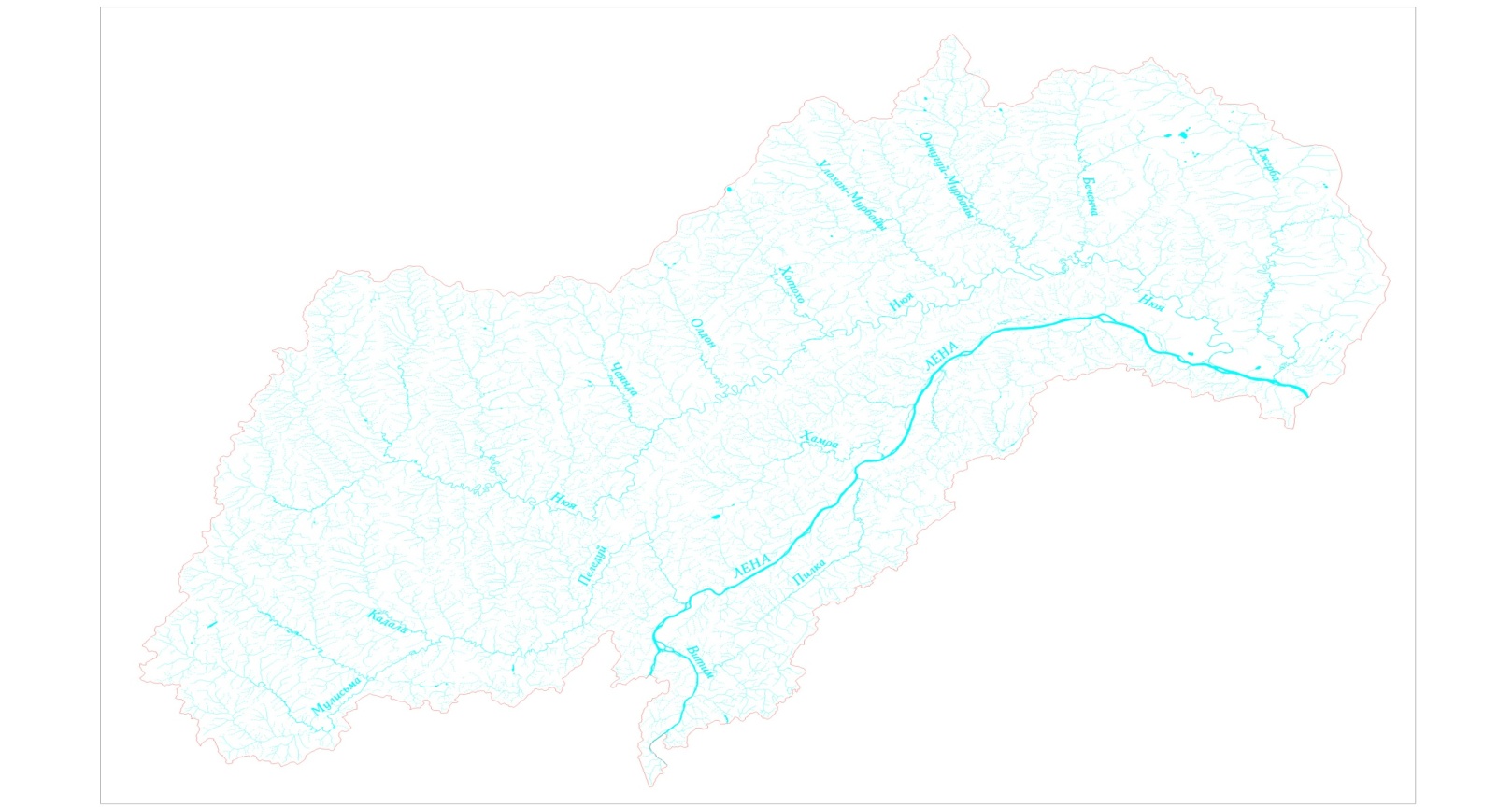 Рис.1 Ресурсы поверхностных вод1.3. Минерально – сырьевые ресурсы. Район богат месторождениями нефти и газа, являющимися основой экономики не только района, но и Республики Саха (Якутия) в целом. Отраслевая доля добычи топлива в промышленном производстве района составляет 82,2%. Кроме этого район располагает месторождениями конденсата, строительных материалов. Схема расположения месторождений полезных ископаемых Ленского района приведена на рис. 1.1.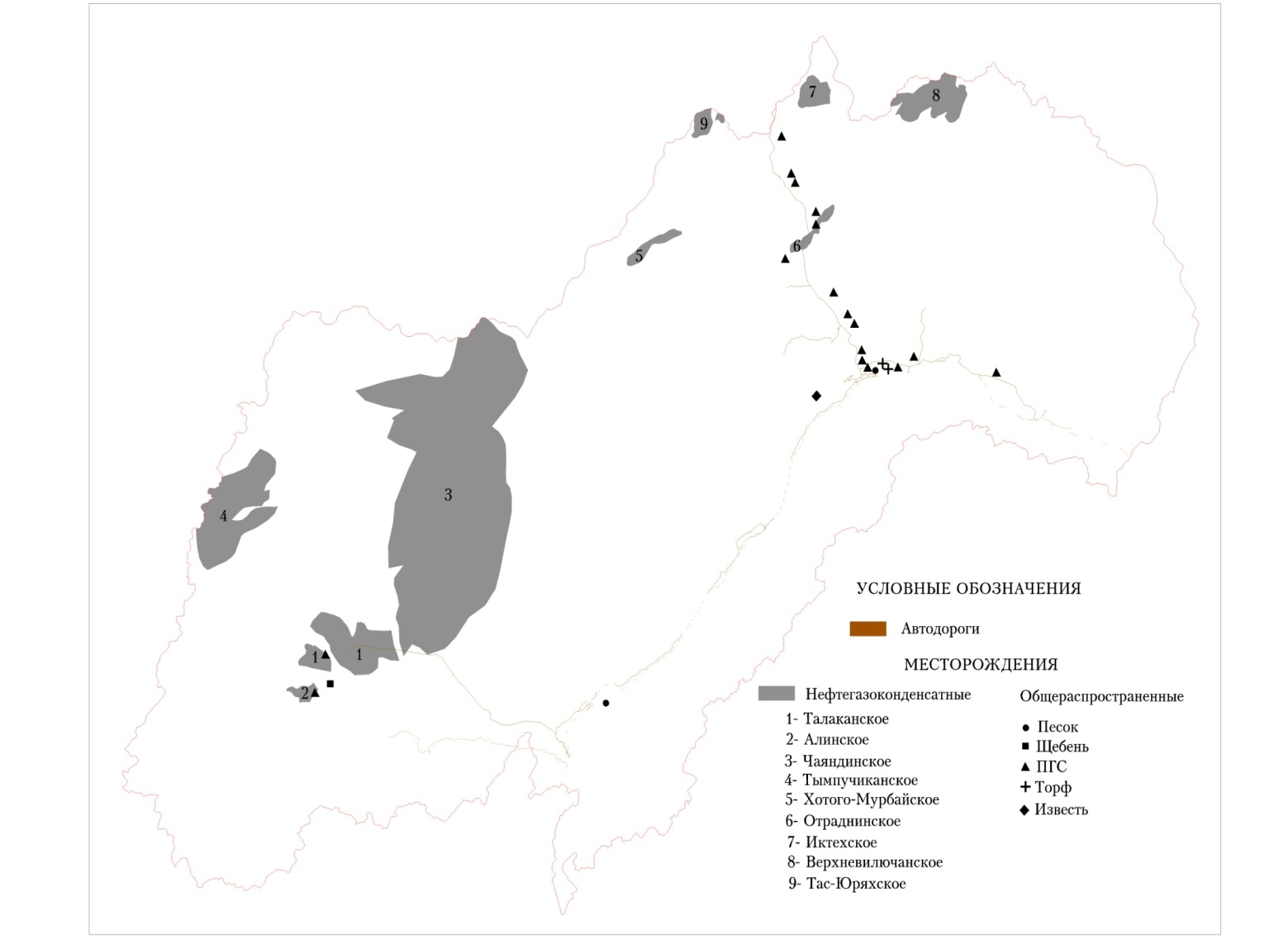 Рис. 1.1. Месторождения полезных ископаемых1.4. Нефть и Газ. Все ресурсы нефти сосредоточены в Предпатомо-Ботуобинской нефтегазоносной области. Запасы месторождений углеводородного сырья ОАО «Сургутнефтегаз»Динамика добычи нефти компанией ОАО «Сургутнефтегаз» на территории Республики Саха (Якутия)Талаканское НГКМТалаканское нефтегазоконденсатное месторождение расположено в среднем течении р. Лены. Месторождение разделено на три отдельных блока: Центральный, Восточный и Таранский. Запасы наиболее изученного Центрального блока по запасам нефти составляют по категории C1 105 млн. 449 тыс. тонн и по категории С2 — 18 млн. 132 тыс. тонн, при этом запасы газа по С1 составляют 43 млрд. 533 млн. кубометров и по С2 — 19 млрд. 634 млн. кубометров, запасы конденсата по С1- 375 тыс. тонн и по С2 - 150 тыс. тонн.По геологическому строению Талаканское месторождение - это карбонатные залежи в известняках.Лицензия на право пользования недрами Талаканского месторождения сроком на 20 лет с 2004 г. принадлежит ОАО «Сургутнефтегаз». В настоящее время «Сургутнефтегаз» реализует проект строительства нефтепровода «Талакан — Усть-Кут» протяженностью около 500 км. Отраднинское ГМНаиболее оптимальный вариант газификации основных населенных пунктов района следует связывать с освоением   Отраднинского газового   месторождения, ближайшего к г. Ленску. 29 сентября 2005 года прошел аукцион на право пользования недрами   на   Отраднинском участке.  По   итогам   аукциона   ОАО «Сахатранснефтегаз» получил    это. Отраднинское ГМ открыто в апреле 1993 года на территории Ленского района в 65 км к северо-западу от г. Ленска. Запасы газа по С1 составляют 939 млн. кубометров и по С2 — 5 млрд. 400 млн. кубометров.   Месторождение способно обеспечить запасами Ленский район на срок более 50 лет.Чаяндинское НГМВ сентябре 2007 г. приказом Министерства промышленности и энергетики РФ утверждена "Программа создания в Восточной Сибири и на Дальнем Востоке единой системы добычи, транспортировки газа и газоснабжения с учетом возможного экспорта газа на рынки Китая и других стран АТР" (Восточная газовая программа). Газпром назначен правительством РФ координатором деятельности по реализации программы. Газпром активно ведет работу по созданию Якутского центра газодобычи, базовым для которого является Чаяндинское месторождение.Распоряжением Правительства РФ от 16 апреля 2008г. Газпрому как собственнику Единой системы газоснабжения передано в эксплуатацию Чаяндинское нефтегазоконденсатное месторождение.Запасы месторождения по категории С1+С2 составляют 1,24 трлн куб. м газа, нефти и конденсата - 68,4 млн т (извлекаемые). В настоящее время на месторождении проведены инженерно-геологические и геодезические исследования, продолжается бурение разведочных скважин, проводятся сейсморазведочные работы 2D и 3D. Ввод в разработку нефтяной оторочки Чаяндинского месторождения планируется в 2014 г., газовых залежей - в 2016 г. Запасы нефти составляют по категории C1 - 42 млн. 500 тыс. тонн и по категории С2 — 7 млн. 500 тыс. тонн, при этом запасы газа по С1 составляют 379 млрд. 700 млн. кубометров и по С2 — 861 млрд. 200 млн. кубометров, запасы конденсата по С1 - 5 млн. 700 тыс. тонн и по С2 - 12 млн. 700 тыс. тонн. Чаяндинский газ особенно ценен тем, что в его составе высокое содержание гелия (0,57 %) и этана (по различным данным от 5,2 % до 8 %), делающее его (этан) ценным сырьем для полимерной химии. Благодаря высокому содержанию этих ценных компонентов Чаяндинское месторождение необходимо осваивать только комплексно. Алинское НГМАлинское нефтегазоконденсатное месторождение находится в 30 километрах от Талаканского месторождения. Запасы нефти по категории С1+С2 составляют — 5,2 млн т, газа — 2,4 млрд м3. Промышленная нефтегазоносность Талаканского месторождения приурочена к центральной части крупного куполовидного поднятия в пределах Непско-Пеледуйского свода Непско-Ботуобинской антеклизы.Верхнепеледуйское ГМВерхнепеледуйское газовое месторождение находится в нераспределенном фонде недр. Извлекаемые запасы газа категории С1 – 1,4 млрд. м3, С2 – 99 млрд. м3.Если большинство разведанных месторождений имеет местное или республиканское значение, то такие крупные месторождения как Чаяндинское и Талаканское представляют значительный интерес и на федеральном уровне.Реализация проектов по добыче и переработке нефти на Талаканском месторождении и газа на Чаяндинском месторождении осуществимы лишь при крупных долгосрочных инвестициях.Освоению месторождений должны предшествовать большие объемы геологоразведочных работ с целью перевода запасов в промышленные категории.Золото. По сравнению с месторождениями нефти и газа золото в Ленском районе имеет меньшее значение. Известны золотоносные россыпи пилькинского типа, которые отличаются от других типов более крупным размером золотин и концентрациями, местами достигающими промышленного значения. Очевидно, золото поступало со стороны Патомского нагорья. Данный тип распространен в долинах рек, впадающих в устьевую часть Витима, и по притокам Лены ниже устья реки Витим. В результате шлихового опробования кос и террас Лены на участке устье Витима – устье Джербы установлено повсеместное присутствие весьма мелкого золота, ниже устья реки Пеледуй – более крупного, которое может быть добыто попутно в ходе углубления дна реки для облегчения прохождения речных судов.Строительные материалы.На территории Ленского района разведано большое количество месторождений общераспространенных полезных ископаемых – песков, песчано-гравийных смесей, камня строительного.Исходя из геологического строения, в районе имеются перспективы выявления новых месторождений песков и песчано-гравийных смесей. Перспективы выявления глинистого сырья ограничены.1.5. Лесные ресурсы. Лесные ресурсы Ленского района имеют внутриреспубликанское значение - здесь сосредоточено 10,5% республиканских запасов древесины. В Ленском районе — самые высокопроизводительные леса в республике, средний запас на 1 га — 140—160 м3. По геоботаническому районированию территория Ленского района относится к Верхнеленскому округу Центральноякутской среднетаежной подпровинции. Леса входят в Лено-Витимский предгорный округ Южно-якутской провинции и представляют сосново-лиственничный тип с участием темнохвойной тайги. Зональным типом растительности являются лиственничные леса, которые отличаются высоким бонитетом древостоя и являются самыми высокопроизводительными в регионе, для которых характерно наличие смешанных лесных насаждений с участием пихты, кедра и ели. При этом здесь расположены ценнейшие для Якутии кедровые массивы – 20% от всех кедровых угодий республики.  Основными лесообразующими породами в Ленском лесничестве являются сосна обыкновенная (16%) и лиственница Даурская (80%). Древостои с преобладанием кедра и ели встречаются реже. Еловые древостои встречаются преимущественно по поймам рек. В большинстве случаев кедр и ель входит в состав насаждений в качестве примеси к основным породам.Березовые и осиновые насаждения образуют кратковременные формации на площадях вырубок и гарей – 4 % от покрытой лесом пощади.Сосновые насаждения приурочены к наиболее прогреваемым частям рельефа: вершинам всхолмлений и южным склонам с легкими песчаными и супесчаными почвами.Подлесок образуют преимущественно ольха, береза кустарниковая, реже – ива, рябина, можжевельник, шиповник. В покрове преобладают брусника, голубика, толокнянка, багульник, зеленые мхи, злаки и другие. Флора сосудистых растений богата и насчитывает 447 видов, 33 вида занесены в Красные книги РФ и РС (Я): башмачки настоящий, крупноцветковый и пятнистый, тайник сердцелистный, калипсо луковичная, надбородник безлистный, ятрышник шлемоносный, душица обыкновенная, лилии кудреватая и пенсильванския, жарок азиатский, касатик сглаженный, фиалка однолистная, страусник обыкновенный, вьюнок полевой, мать-и-мачеха обыкновенная и др. Разнообразен животный мир: лось, бурый медведь, рысь, волк, лисица, ласка, соболь, росомаха, речная выдра, белка, бурундук, пищуха, заяц-беляк. Много представителей пернатых - белошапочная, сероголовая и желтобровая овсянки, овсянка-ремез, овсянка-крошка, дубровник, степной, лесной, пятнистый, горный коньки, желтая, желтоголовая, горная и белая трясогузки, синехвостка и черноголовый чекан, дрозд-рябинник и дрозд Науманна, певчий, пестрый, оливковый и сибирский дрозды. Достаточно много и пернатых хищников - беркут, орлан-белохвост, ястребы тетеревятник и перепелятник, сапсан, пустельга, кобчик, скопа, черный коршун, полевой и камышовый луни, канюк, чеглок, дербник.Довольно разнообразно представлена группа, объединяющая лебедей, гусей, речных и нырковых уток: кряква, чирок-свистунок, клоктун, касатка, серая утка, свиязь, шилохвост, чирок-трескунок, широконоска, красноголовая и хохлатая чернети, обыкновенный гоголь, луток, длинноносый и большой крохали.1.6. Сельскохозяйственные ресурсы. Общая площадь земель сельскохозяйственного назначения МО «Ленский район» - 19 439 га, что составляет 0,26% от общей площади района, из них сенокосы занимают 6 790 га, пашни -2 160 га, пастбища – 2 259 га. Земли сельскохозяйственного назначения муниципального образования «Ленский район» находятся в пользовании сельскохозяйственных кооперативов, крестьянских хозяйств, объединений граждан по садоводству и огородничеству.Территория Ленского района относится к подзоне средней тайги. Преобладающими почвами являются мерзлотные дерново-карбонатные в комплексе с перегнойно-карбонатными, формирующиеся на карбонатных элювиально-делювиальных продуктах выветривания известняков и доломитов. Мерзлотные дерново-карбонатные почвы занимают водораздельные пространства, верхние и средние трети склонов; перегнойно-карбонатные занимают обычно нижние трети склонов, обладают высоким потенциальным плодородием. В термокарстовых понижениях вокруг озер, в долинах мелких рек формируются торфяные болотные низинные почвы, отличающиеся высоким потенциальным плодородием.В поймах рек Лены, Витима и Нюи преобладают мерзлотные пойменные кислые, нейтральные и карбонатные почвы. Поймы рек являются основными сенокосными угодьями, а также основным резервом освоения.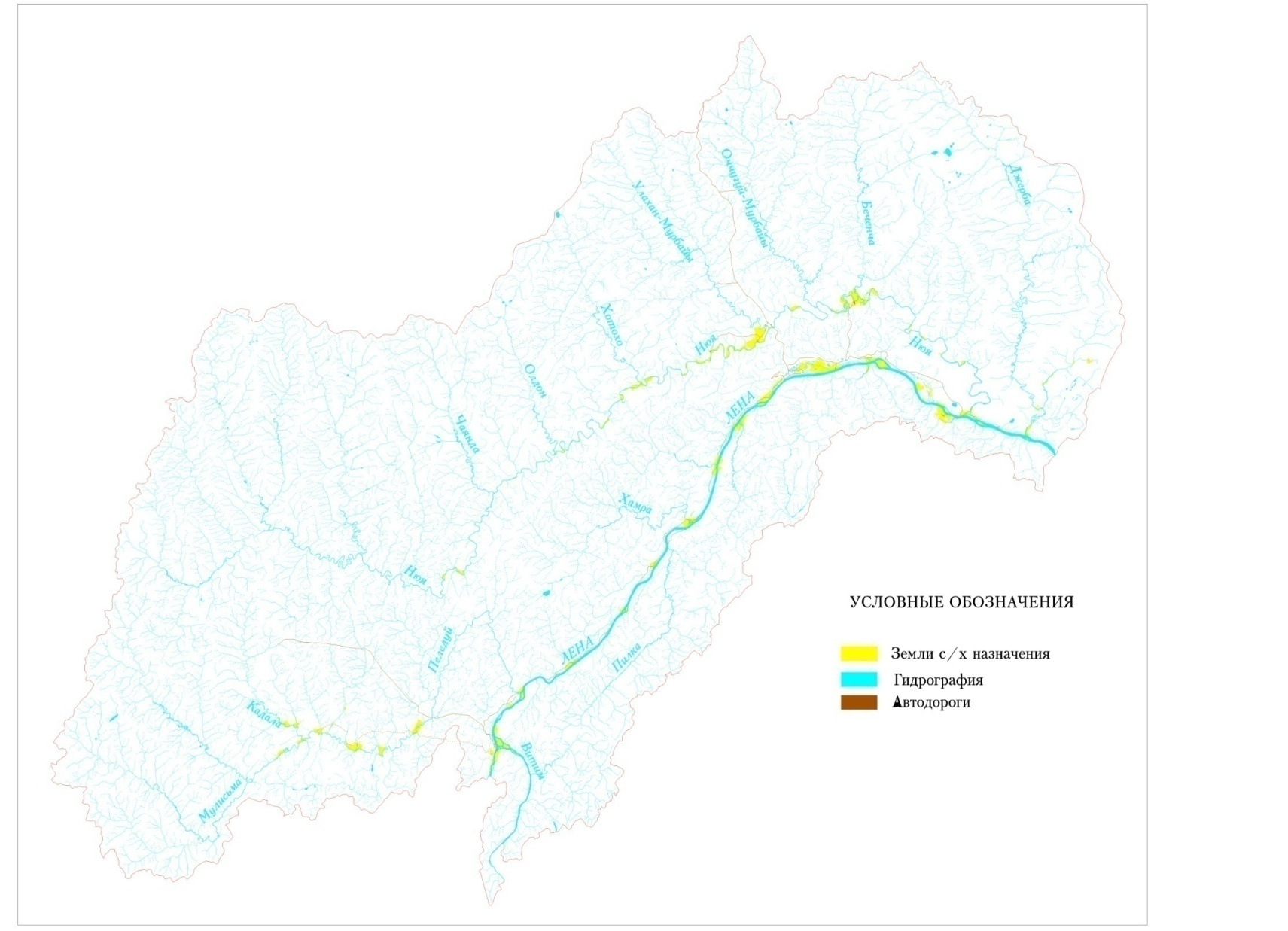 Рис. 1.2. Земли сельскохозяйственного назначения1.7. Административное разделение.В районе 19 населенных пунктов, в том числе 16 сельских, один город районного подчинения, два поселка. Административные единицы района – 12 муниципальных образований: один муниципальный район, три городских и восемь сельских поселений.1.8. Экономика района: по инвестиционным сценариямВыгодное географическое положение Ленского района и природные ресурсы Среднего Приленья с первых лет его образования сделали территорию привлекательной и многоотраслевой: лесозаготовка, речные и автомобильные перевозки, заготовка пушнины и земледелие.Сегодня Ленский район является одним из основных промышленных районов Республики Саха (Якутия), располагает богатыми месторождениями нефти, газа, конденсата, строительных материалов, лесными массивами, имеет мощную транспортную инфраструктуру. Транспортный узел района включает в себя такие виды внешнего транспорта, как речной, автомобильный, воздушный, появился и новый вид – трубопроводный. Основу экономического потенциала района составляют 468 хозяйствующих субъекта, среди которых нефтегазовый комплекс занимает лидирующие позиции.В Ленском районе добычу нефти на лицензионных участках ведет ПАО «Сургутнефтегаз», ООО «Газпром добыча Ноябрьск».Ленский район укрепляет позиции как нефтегазовый центр республики.  Завершено строительство магистрального нефтепровода «Восточная Сибирь – Тихий океан», обслуживанием которого от Тайшета до восточных границ района занимается ООО «Востокнефтепровод» АК «Транснефть», в Ленске расположено его подразделение – районное нефтепроводное управление. С завершением ОАО «Сахатранснефтегаз» строительства газопровода от Отраднинского месторождения до Ленска позволило перевести котельные на газовое топливо. 30 июня 2009 года «Сургутнефтегаз» ввел в промышленную эксплуатацию крупное Алинское нефтегазовое месторождение на западе района. Теперь 60 процентов бюджета района формируется за счет налогов от «Сургутнефтегаза». В апреле 2010 года в Ленске открылся филиал ООО «Газпром добыча Ноябрьск», главная задача которого - разработка Чаяндинского нефтегазоконденсатного месторождения и ООО «Газпром трансгаз Томск», который занимается строительством и эксплуатацией газопровода «Сила Сибири».Продолжается обустройство Чаяндинского нефтегазоконденсатного месторождения (ООО «Газпром добыча Ноябрьск»), разработка Талаканского и Алинского месторождений (ПАО «Сургутнефтегаз»).  Подписаны соглашения о сотрудничестве между предприятиями группы Газпром и муниципальным образованием «Ленский район», в которых, в частности, закреплены взаимные обязательства сторон в области природопользования, капитального строительства и социальной политики.         2. Параметры социально – экономического развития муниципального образования2.1. Уровень жизни. Среднемесячная номинальная начисленная заработная плата работников за январь-ноябрь 2023 года составила 127 409,1 рубля. К январю – ноябрю 2022 года 109,3 %.Численность незанятых граждан на конец ноября 2023 г. – 125 человек, из них безработных – 96 человек.В соответствии с постановлением Правительства РС (Я) от 22.12.2022г № 798 "Об установлении величины прожиточного минимума на душу населения и по основным социально-демографическим группам населения Республики Саха (Якутия) на 2023 год" величина прожиточного минимума по Ленскому району в среднем на душу населения на 2023 год 21 272 руб., в том числе по основным социально-демографическим группам:- трудоспособное население - 23 187 руб.- пенсионеры -18 294 руб.- дети - 22 109 руб.2.2. Экономика, приоритеты, программы, прогнозы развития. На 2022 год и на среднесрочную перспективу администрация Ленского муниципального района ставит главной задачей создание условий для сбалансированного развития отраслей экономики и социальной сферы, обеспечение реального устойчивого роста жизни населения. Экономика должна переориентироваться на реальные потребности людей.Муниципальное образование «Ленский район» разрабатывает и реализует социально-экономическую политику в едином экономическом и правовом пространстве нашей страны, в соответствии с законодательными полномочиями и Уставами Республики Саха (Якутия) и муниципального образования «Ленский район».В 2020 году утвержден Плана мероприятий по реализации Стратегии социально-экономического развития муниципального образования «Ленский район» Республики Саха (Якутия) на период до 2030 года. Одной из стратегических целей является формирование конкурентоспособной муниципальной экономики путем создания благоприятных условий для экономического развития района, основанного в том числе и на запуске нового конкурентоспособного местного производства.Реализуется муниципальная программа «Развитие предпринимательства в Ленском районе», цель которой - развитие малого и среднего предпринимательства как источника повышения качества жизни населения, формирования среднего класса, создания местного производства.Инфраструктурная поддержка малого предпринимательства представлена деятельностью Некоммерческой организации «Муниципальный фонд поддержки малого и среднего предпринимательства Ленского района», созданного в феврале 2001 года. Задачами Фонда является обеспечение равного доступа субъектов малого и среднего предпринимательства к финансовым ресурсам посредством предоставления им займов на возмездной, возвратной основе в приоритетных для Ленского района видах деятельности. На территории района действует Государственное автономное учреждение Республики Саха (Якутия) Центр «МОЙ БИЗНЕС» с представителем в Ленском районе, целью которого является проведение систематической информационно-разъяснительной работы среди населения и субъектов малого предпринимательства о механизмах государственной и муниципальной поддержки малого и среднего предпринимательства и объектах инфраструктуры в Республике Саха (Якутия).Продолжает работать МКУ «Бизнес инкубатор Ленского района», на базе которого осуществляют предпринимательскую деятельность 9 резидентов. В течение года было проведено 5 конкурсов на право заключения договоров аренды нежилых помещений в МКУ «Бизнес-инкубатор Ленского района». Всего за отчетный период было проведено 11 мероприятий как очного, так и заочного характера. Участниками очных мероприятий стали 161 человека. 2.3. Местный бюджет.Бюджетная и налоговая политика муниципального образования «Ленский район» в 2022-2023 годах была направлена на преемственность в достижении поставленных ранее целей и задач, предусматривающих, в первую очередь, на повышение эффективности использования доходного потенциала, минимизацию рисков несбалансированности бюджета в условиях внешнего санкционного давления, выполнение социальных гарантий, стимулирование инвестиционной и инновационной активности в сложившихся экономических условиях.В 2023 году поступления по собственным доходам районного бюджета увеличились на 668 млн. рублей, или на 26,2 процента по сравнению с предыдущим годом. В течении года плановые показатели по собственным доходам были увеличены на 347,4 млн. рублей к первоначальному плану 2023 года.Увеличение собственных доходных источников позволило сохранить финансово-экономическую стабильность районного бюджета в условиях экономической реальности.В 2023 году была продолжена:-  реализация мероприятий по росту доходного потенциала в рамках утвержденного Плана мероприятий по росту доходного потенциала, оптимизации расходов бюджета и совершенствованию государственной долговой политики Республики Саха (Якутия) на 2019-2024 годы, утвержденного распоряжением Главы Республики Саха (Якутия) от 28 сентября 2018 года №803-РГ- работа по проведению оценки эффективности налоговых расходов с учетом общих требований к оценке налоговых расходов субъектов Российской Федерации и муниципальных образований, утвержденных постановлением Правительства Российской Федерации от 22 июня 2019 года № 796.В 2023 году были сохранены подходы к установлению налоговых льгот с соблюдением условии положительной оценки их эффективности. Также была продолжена оптимизация неэффективных налоговых льгот. Постоянный мониторинг поступлений налоговых и неналоговых платежей позволяет оперативно реагировать на отклонения поступлений от кассового плана и своевременно принимать меры для сохранения сбалансированности бюджета и мобилизации доходов.В течение 2023 года изменения в бюджет вносились 3 раза. Исполнение уточненного годового плана по доходам составило 107,8% или 5 359 424,3 тыс. руб., в том числе средства из бюджета РС (Я) 2 176 090,3 тыс. руб. Поступления по собственным доходам бюджета муниципального образования «Ленский район» в 2023 году по сравнению с 2022 годом увеличилось на 667 760,61 тыс. руб., или на 26,2%.Основным доходным источником по собственным доходам бюджета на территории муниципального образования «Ленский район» по-прежнему остается налог на доходы физических лиц, поступления составили   2 408 168,1 тыс.руб., с ростом на 320 872,6 тыс. руб. или на 15,4% к аналогичному периоду 2022 года.  2.4. Рынок труда.           Среднесписочная численность работников предприятий без внешних совместителей по «хозяйственным видам деятельности» за январь – декабрь 2023 года составила – 35 074,8 человек, в % к январю-декабрю 2022 г. - 91,2%.   2.5. Инфраструктура района.   2.5.1. Инженерная инфраструктура.  Теплоснабжение             Теплоснабжение жилого фонда и объектов социальной сферы осуществляют 43 котельных, в том числе 14 на твердом топливе, 13 - на жидком топливе, 16 – на газе. Продолжительность отопительного сезона составляет 258 дней. Протяженность тепловых сетей 508,4 км.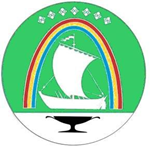            Водоснабжение   Централизованным водоснабжением в Ленском районе обеспечено около 80% городского и 20% сельского населения.    Общее количество водозаборных скважин в Ленском районе – 40, из которых все действуют в постоянном режиме в течение года. Источники хозяйственно-питьевого водоснабжения ОАО «Сургутнефтегаз», построенные в 2006-2007 гг., соответствуют требованиям санитарного законодательства: зоны санитарной охраны организованы, ограждены, доступ ограничен, установлены комплексы химической, микробиологической очистки.Горячее водоснабжение подается из открытой системы отопления (только в отопительный сезон) и закрытой системы (круглогодично). Протяженность водопроводных сетей – 146,4 км. Крупнейшим предприятием ЖКХ является ООО «Ленское предприятие тепловых и электрических сетей» (ООО «Ленское ПТЭС»), на балансе которого находятся 24 водонасосных, канализационных и других объектов города Ленска.ВодоотведениеВодоотведение осуществляется коллекторной системой и выкачкой жидких отходов из септиков. Все отходы поступают на объект очистных сооружений и на блок биологической очистки. Протяженность канализационных сетей составляет 71,6 км, из них ветхих – 0,34 км, что составляет 0,5%.          Энергетика  В Ленском районе осуществляют деятельность три электросетевых компании: ПАО «Якутскэнерго», АО «ДВЭУК» и АО «Сургутнефтегаз».   Город Ленск, поселки Витим и Пеледуй и девять населенных пунктов Нюйского, Ярославского, Салдыкельского, Бечечинского, Мурбайского и Орто-Нахаринского наслегов имеют централизованное электроснабжение. Пять сельских населенных пунктов Натора, Турукта, Толон, Иннялы, Хамра обеспечиваются от автономных электростанций АО «Сахаэнерго».  ПАО «Якутскэнерго» в качестве электросетевой компания обслуживает электрические сети напряжением 0,4-220 кВ. Предприятие проводит большой объёмработ по ремонту линий электропередач, замене опор на внутренних и магистральных сетях электроснабжения, дизельных электростанций, трансформаторных подстанций, оборудования в подстанциях.  В 2015 году закончено строительство ЛЭП 10 кВ «Северная Нюя–Чамча» с ТП т10/04 кВ. Объект введен в эксплуатацию. Завершено строительство линии электроснабжения до с. Орто-Нахара.  Проводится работа с Министерством жилищно-коммунального хозяйства и энергетики РС (Я) по включению в Инвестиционную программу АК Якутскэнерго проектирование и строительство ВЛ до с. Хамра МО «Ярославский наслег». ГазоснабжениеВ г. Ленске котельные, обслуживающие ООО «ЛПТЭС» (7 шт.) и ООО «Теплоэнергосервис» (8 шт.) работают на газовом топливе. Газ подается по трубопроводам высокого давления.Проводятся работы по строительству внутригородских распределительных газовых сетей низкого давления для подключения индивидуальных жилых домов. В районе газифицировано 634 дома, протяженность сетей низкого давления составляет 31,985 км., подводящие сети 15,942 км.; протяженность сетей высокого давления 36,018 км., подводящие сети 28,077 км.Поставку газа и обслуживание объектов осуществляет организация ООО «Газодобывающая компания Ленск-газ».После реконструкции АЗС №48 в г. Ленск потребители могут воспользоваться широким спектром услуг, наряду с традиционными видами топлива: бензином и дизельным топливом, на АЗС теперь можно заправить автомобильный транспорт компримированным природным газом(КПГ), а для зарядки электромобилей установлена электростанция мощностью 80кВт, что позволит полностью зарядить электромобиль за 15 минут.2.5.2. Финансовая инфраструктура. О растущих возможностях района и его благоприятных перспективах говорит и тот факт, что в последние годы здесь идет активный процесс формирования банковских структур, расширяется рынок клиентских услуг.Финансово - кредитная система представлена: филиал ПАО «Сбербанк России», филиал Банка ВТБ 24 (ЗАО), филиал ОАО «Азиатско – Тихоокеанский банк», филиал ОАО «Газпромбанк», филиал ОАО «Россельхозбанк», филиал АКБ «Алмазэргиэнбанк», отделение Совкомбанк. 2.5.3. Телекоммуникационные системы.         Услуги электросвязи на территории Ленского района оказывает технический узел электросвязи ПАО «Ростелеком». Услуги сотовой связи на территории района оказывают 4 оператора: «МТС», «Билайн», «Мегафон», «Йота». В районе охвата сотовой связью 17 населенных пунктов района.  Большинство населенных пунктов Ленского района подключены к волоконно-оптической линии связи, проведенной ПАО «Ростелеком». Ведется работа по подключению к интернету отдаленных сел Ярославский, Хамра и Толон.3. Инвестиционный потенциал3.1. Природно-рекреационные ресурсы.Природно-рекреационные ресурсы – объекты и явления природы, которые можно использовать в целях отдыха, туризма и лечения. Рекреационные ресурсы состоят из природных и антропогенных объектов, которые при надлежащем развитии туристической инфраструктуры и производственных сил могут быть использованы для удовлетворения потребностей общества. Природные комплексы Ленского района не имеют развитой рекреационной инфраструктуры и туристической индустрии. Здесь преобладает любительский промысел (охота, рыбная ловля и др.), отдых выходного дня в радиусе часовой доступности, садоводства, локальный туризм (водный). Спецификой местной рекреации является любительский промысел с четкой корреляцией отпусков с открытием охотничьего сезона и рыбной ловлей.Кратковременный отдых горожан является сезонным. В настоящее время основную рекреационную нагрузку испытывают пойменные урочища р. Лены и р. Нюи. Продолжительность купального сезона 45 дней. Использование береговой зоны рек носит стихийный характер. Основным рекреационным притяжением обладает живописнейшее левобережье реки Лена. К наиболее благоприятным водотокам для организации водного спорта и туризма относятся р. Лена, Витим, Пеледуй с расходами воды более 5 м³/с.Ограниченно благоприятная река Нюя с расходами воды 1-5 м³/с. Для пешеходных маршрутов пригодно хорошо продуваемые долинные урочища с живописными ландшафтамиНа сегодняшний день в районе реализуются мероприятия событийного туризма: фестиваль «Играй, гармонь», национальный праздник «Ысыах». В районе нет предприятий и субъектов малого бизнеса, готовых реализовать проекты экстремального, экологического туризма. Из туристических фирм официально представлены в Ленском районе «SV – Trevel», которая является филиалом ОАО                                  «Главное агентство воздушных сообщений РС (Я)» и оказывает туристические услуги выездного характера, ООО «Лайнер», ООО «Лайнер - Ленск», ООО «Глобус», предоставляющие услуги по оформлению и бронированию туров за пределы района, бронированию и продаже авиа и ж/д билетов.Функционирует турбаза «Жарки», специализирующаяся на услугах по предоставлению мест для временного проживания в кемпингах, организации отдыха и туристских услуг.В 6 км от города Ленска имеются выходы минеральных вод, близкие по составу водам курорта Нижние Серги (Свердловск) с дебитом 5 л/с. Может применяться для питьевого лечения желудочно-кишечных заболеваний.Перспективными для лечения признаны сапропелевые грязи озера Камышовка, аналогичные по своим лечебным качества грязям Белорецкого типа Челябинской области.3.2. Промышленность. 3.2.1. Добывающие и обрабатывающие производства, электроэнергетика, транспорт и связь.Перспективы наращивания добычи нефти на территории не только района, но и республики связаны с месторождениями, имеющими доступ к трубопроводной системе ВСТО. К ним относятся месторождения ОАО «Сургутнефтегаз» (как уже обустроенные, так и планируемые к обустройству и подключению) и месторождения ООО «Таас-Юрях Нефтегазодобыча» (центральный блок Среднеботуобинского НГКМ). В сентябре 2013 года завершено обустройство центрального блока Среднеботуобинского месторождения и строительство подводящего нефтепровода от месторождения до ТС ВСТО (ООО «Таас-Юрях Нефтегазодобыча») и введено в эксплуатацию.  В 2013 году ООО «Востокнефтепровод» введено в эксплуатацию блочная насосная контейнерная станция на НПС-10 «Талакан». Эта нефтеперекачивающая станция является резервным источником для одной из самых крупных станций «Востокнефтепровода».                                                         Добычу нефти в Ленском районе ведут ОАО «Сургутнефтегаз» и ООО «Таас-Юрях Нефтегазодобыча». ОАО «Сургутнефтегаз» ведет добычу нефти на пяти месторождениях: центральном блоке Талаканского нефтегазоконденсатного месторождения (ТНГКМ), Восточном блоке ТНГКМ, Алинском нефтяном месторождение (НМ), Восточно-Алинском НМ и Северо-Талаканском НМ. По итогам 2022 года добыто нефти 12375 тыс. тонн, что составляет 66,3 % от общего объёма добычи по республике и что на 12 % больше аналогичного периода прошлого года. Объемы добычи газа природного и газового конденсата выросли на 30% и 14% соответственно. Добыча природного газа в 2022 году  15240,8 млн. м3, конденсата газового нестабильного – 234 тыс. тн. В прогнозируемый период продолжится планомерный рост объема добычи нефти до 12632 тыс. тонн в 2023 году.02 декабря 2019 года введен в эксплуатацию газопровод «Сила Сибири» (ПАО «Газпром»). Экспортная производительность газопровода составляет 38 миллиардовкубометров в год. Как известно, природный газ будет транспортироваться по магистрали с Ковыктинского месторождения в Иркутской области и Чаяндинского месторождения в Ленском районе РС (Я). Запасы газа Чаяндинского месторождения– 1,2 триллиона кубометров, а проектная мощность месторождения – 25 миллиардов кубометров в год.К основным задачам лесопромышленного комплекса относятся:- развитие инфраструктуры отрасли (строительство и ремонт дорог, терминалов, возобновление сырьевой базы);- техническое перевооружение, модернизация и замена оборудования с целью увеличения выпуска качественной и конкурентоспособной продукции на базе современных технологий;- организация конкурентоспособных производств по глубокой переработке древесины.- предотвращения роста числа возникающих лесных пожаров.Лесозаготовкой и лесопереработкой на территории района в отчетном периоде занимались 7 предприятий, 11 индивидуальных предпринимателей и 1 сельскохозяйственный животноводческий потребительский кооператив. Ключевыми хозяйствующими субъектами в лесозаготовительном секторе являются 4 предприятия (ООО ЛПК «Алмас», ООО «Витимская ЛПК», ООО «Баргузин» и ЗАО «Юпитер»).За январь – декабрь 2023 год в районе заготовлено 252,71 тыс. м³ бревен хвойных пород (152,25 % к объемам 2022года).  Произведено 40,92 тыс. м³ пиломатериалов (88,08 % к объемам 2022 года). На объектах энергетики ОАО «Дальневосточная энергетическая управляющая компания» ведет строительство ВЛ 220 кВ «Чернышевский – Мирный – Ленск – Пеледуй, с отпайкой до НПС №14». Совокупная протяженность линейной части составляет 1,5 тыс. км, трансформаторная мощность четырех новых подстанции– 352 МВА. Стоимость строительства превышает 36 млрд. руб.Проект реализуется для организации надежного энергосбережения потребителей юго-запада Якутии, в том числе объектов трубопроводной системы ВСТО. Линия электропередачи высвободит избыточные мощности Вилюйских ГЭС – 1,2 (680 МВт) и Светлинской ГЭС (270 МВт). Транспортная инфраструктура района включает в себя автомобильный, речной и воздушный виды транспорта. Основной грузопоток приходится на предприятия нефтегазового комплекса и алмазодобывающей кампании.Водный транспорт в районе представлен 3 судоходными компаниями: ОАО СК «АЛРОСА-Лена», ООО «Ленатурфлот», ОАО «Верхнеленское речное пароходство».Основной задачей судоходной компании ОАО СК «Алроса-Лена» является обеспечение перевозок грузов для АК «АЛРОСА» (ОАО).Флот ОАО «ВЛРП», ОАО СК «АЛРОСА-Лена» обеспечивают перевозку грузов по всем направлениям Ленского бассейна, в первую очередь, завоз нефтеналивных грузов, в том числе для арктической зоны РС (Я) и прилегающих к ней субъектов РФ. ООО «Ленатурфлот» занимается перевозкой пассажиров.Предприятиями автомобильного транспорта района за январь – декабрь 2023 года перевезено 621,845 тыс. тонн грузов, грузооборот составил 160 721,59 тыс. тн/км. С целью формирования сбалансированной транспортной системы Ленского района, направленной на повышение привлекательности территории для жизни и 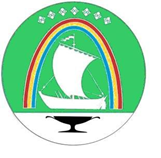 работы людей, расширение производства, сферы обслуживания, повышение конкурентоспособности, общественной и инвестиционной активности в районе реализуется муниципальная программа «Развитие транспортной инфраструктуры на территории МО «Ленский район».Положительно решен вопрос прохождения федеральной автомобильной дороги А-331 «Вилюй» по южному варианту через г. Ленск- п. Пеледуй – п. Витим, с. Непа. Это позволит обеспечить круглогодичное транспортное сообщение с центральными и соседними районами республики и Иркутской областью, что коренным образом повлияет на производственную и социальную ситуацию в районе и республике в целом.3.3. Сельское хозяйство. В муниципальном образовании «Ленский район» животноводство является приоритетной отраслью, основными направлениями которой   - мясное и молочное скотоводство, коневодство, свиноводство. Развитие отрасли имеет большое социальное значение, поскольку определяет обеспечение населения высокопитательными продуктами, а также экономический потенциал сельскохозяйственных товаропроизводителей.Основное количество всех сельскохозяйственных животных сосредоточено в подсобных хозяйствах населения. В Ленском районе реализуется муниципальная программа «Развитие сельского хозяйства и регулирование рынков сельскохозяйственной продукции, сырья и продовольствия Ленского района Республики Саха (Якутия)».Цель программы - насыщение внутреннего рынка собственной высококачественной сельскохозяйственной продукцией, обеспечение занятости и роста доходов сельского населения.На поддержку сельскохозяйственных производителей в 2023 году было выделено 281 656, 355 тыс. руб., в том числе из бюджета РС (Я) – 153 833, 144              тыс.руб., из бюджета МО «Ленский район» - 127 823, 21 тыс.руб. Из бюджета МО «Ленский район» оказана поддержка 21 субъекту малого и среднего предпринимательства.В 2023 году были проведены следующие мероприятия:приобретение 3 ед. оборудования для молочного скотоводства – 3 установки доения в молокопровод (УДМ-4(3)) марки Сибирь;приобретение 6 ед. сельскохозяйственной техники для заготовки сена, в том числе 3 трактора МТЗ-82.1, 1 погрузчик универсальный, 1 ковш, 1 фургон изометрический с холодильной установкой на базе шасси Камаз 43118-48;строительство летней фермы в с. Батамай на 300 голов коров;приобретен 154 ед. оборудования для птицеводства, в том числе: 50 шт. клеток для кур, 66 шт. нипельных поилок, 16 шт. мобильных подставок, 16 шт. брудеров, 1 перосъемная машина НТ-800, 1 инкубатор РЭМИЛ 2000ЦУ, 1 инкубатор РЭМИЛ 9600Ц, 1 шпарчан HBS на 70 л., 1 измельчитель зерна Фермер ИЗЭ-25, бильные пальцы – 1 ед.;приобретение 5 ед. сельскохозяйственной техники и прицепного оборудования, в том числе: 4 трактора МТЗ-82.1, 1 картофелекопатель;поддержка 3 организованных хозяйств по приобретению 9 ед. сельскохозяйственной техники и оборудования для кормопроизводства, в том числе: трактор Беларус 82-1, трактор Беларус 1221.3, грабли ГВВ-6, пресс- подборщик ПРФ-145, прицепной кормоуборочный комбайн КСД-2000, мульчер UM-FOREST 180, зерновая сеялка ЗС-4, прицеп тракторный самосвальный 2ПТСЕ-6,5, плуг ПЛН-3-35П.В планах на 2024 год:разработка ПСД на строительство коровника на 50 голов;строительство коровников на 50 голов в с. Натора, в п. Витим;приобретение сельскохозяйственной техники для сенокошения;строительство конебаз;возмещение части затрат по приобретению сельскохозяйственной техники;участие в государственной программе «Кормопроизводство» на сумму 10 млн. - софинансирование с МО «Ленский район»;возмещение части затрат на проведение агротехнологических работ в области зерновых культур, а также картофеля и овощных культур открытого грунта.4. Реализуемые инвестиционные проектыВедущими отраслями деятельности в районе являются: лесозаготовка, переработка древесины, производство товаров поэтому основные инвестиционные проекты, реализация которых продолжается в настоящее время, направлены именно на развитие данных отраслей экономики. 4.1. Лесная отрасль: 1. Цех производства погонажных изделий ООО «Баргузин». Основной идеей проекта является расширение действующего бизнеса, с целью создания цеха по производству погонажных изделий.2. Организация закупа фронтальных погрузчиков и оборудования ЗАО «Юпитер». Реализация проекта позволит осуществлять качественную заготовку лесоматериалов, выпускать продукцию, соответствующую Гостам и способную конкурировать с привозной продукцией. 4.2. Производство 1. Производство по переработке изношенных шин ООО «Дальневосточная рециклинговая компания». Цель проекта - создание и развитие линии по переработке автомобильных шин в Ленском районе; переработка резиновых покрышек и производство новых видов резиновых изделий.4.3. Перспективные направления вложения инвестиций:4.3.1. Создание ТОСЭР "Ленский":                                                                - создание федерального гелиохранилища;- переработка гелия; - лесопереработка;- производство СУГ, СПГ, КПГ;- мини-металлургическое производство;- производство МНМ панелей;- производство арболитовых блоков.4.3.2. Развитие Агропромышленного комплекса Ленского района;4.3.3. Восстановление и реконструкция мелиоративных систем;4.3.4. Строительство спортивного комплекса с крытым хоккейным кортом и плавательным бассейном в г. Ленске.4.3.5. ООО "Гурмания" Развитие многопрофильного пищевого комплекса в г. Ленске;4.3.6. ООО "Йнок"	- Переработка твердых бытовых отходов и нефтешламов;4.3.7. ООО "Гурмания" - Создание туристического комплекса с ассортиментом туруслуг.5. Свободные земельные участки, пригодные для создания новых производствЗемельный участок №1 Земельный участок № 2Земельный участок № 3Земельный участок № 4Земельный участок № 5Земельный участок № 6Земельный участок № 7Земельный участок № 8Земельный участок № 9Земельный участок № 10Земельный участок № 11Земельный участок № 12Земельный участок № 13Земельный участок № 14Земельный участок № 15Земельный участок № 16Земельный участок № 17Земельный участок № 186. Контактная информацияПриглашение к сотрудничествуПриглашение к сотрудничеству21.Общие сведения о муниципальном образовании31.1Наименование31.2Географическое положение31.3Минерально-сырьевые ресурсы51.4Нефть и Газ61.5Лесные ресурсы91.6Сельскохозяйственные ресурсы111.7Административное разделение 121.8Экономика района: по инвестиционным сценариям122.Параметры социально-экономического развития муниципального образования132.1Уровень жизни132.2Экономика, приоритеты, программы, прогнозы развития.132.3Местный бюджет162.4Рынок труда 162.5Инфраструктура района:172.5.1Инженерная инфраструктура172.5.2Финансовая инфраструктура 182.5.3Телекоммуникационная 193.Инвестиционный потенциал 193.1Природно-рекреационные ресурсы193.2Промышленность:203.2.1Добывающие и обрабатывающие производства, электроэнергетика, транспорт и связь203.3Сельское хозяйство234.Реализуемые инвестиционные проекты 244.3Перспективные направления вложения инвестиций245.Свободные земельные участки, пригодные для организации новых производств266.Контактная информация 37№п/пМесторождениеБалансовые запасы (категория С1+С2)Балансовые запасы (категория С1+С2)Прогнозные ресурсы, (категория С3)Прогнозные ресурсы, (категория С3)№п/пМесторождениеНефть(извлекаемая), млн. т.Газ, млрд, м3Нефть, млн. т.Газ, млрд, м3ОАО «Сургутнефтегаз»ОАО «Сургутнефтегаз»ОАО «Сургутнефтегаз»ОАО «Сургутнефтегаз»1.Талаканское НГКМ118,963,42.Северо-Талаканское НГКМ67,016,73.Южно-Талаканское НГКМ9,16,24.Алинское НГКМ12,11,75.Восточно-Алинское НГКМ16,720,46.Пеледуйское ГКМ-3,67.Верхнепеледуйское НГКМ1,114,48.Вилюйско- Джербинское ГМ-35,49.Центральный блок Талаканского НГКМ92,325,510.Хоронохский37,943,011.Кедровый2,97,912.Пеледуйский9,911,613.Гиллябкинский3,10,314.Средневилючанский-46,5ВСЕГО317,2187,353,8106,320162017201820192020202120222023фактфактфактфактфактфакт фактпрогнозДобыча нефти (тыс. тонн)8894,08965,09129,89342,110075,611065,01237512632                                               «СТАРТАП» (начинающие СМП)                                               «СТАРТАП» (начинающие СМП)Цель займа	Пополнение оборотных средствЦелевая аудиторияВновь созданные СМСП (занимающиеся предпринимательской деятельностью не менее шести месяцев на дату предшествующую дате подаче заявления на предоставление микрозайма), соответствующие Федеральному закону № 209-ФЗ «О развитии малого и среднего предпринимательства» и Правилам предоставления микрозаймов субъектам малого и среднего предпринимательства МФПМП Ленского района% ставка7,5 %Сумма займадо 1000 000 рублейСрок займаДо 24 месяцев«СЕЛЬСКОХОЗЯЙСТВЕННЫЙ»«СЕЛЬСКОХОЗЯЙСТВЕННЫЙ»Цель займаФинансирование   капитальных   затрат   -   приобретение  (модернизация)  производственного оборудования, приобретение сырья, строительство с целью развития действующего бизнесаЦелевая аудиторияДействующие и вновь созданные СМСП, соответствующие Федеральному закону № 209-ФЗ «О развитии малого и среднего предпринимательства» и Правилам предоставления микрозаймов субъектам малого и среднего предпринимательства МФПМП Ленского района. ОКВЭД 01.1 – 01.70 % ставка5,0%Сумма займадо 2000 000 рублейСрок займаДо 36 месяцев«СТАБИЛЬНОСТЬ»«СТАБИЛЬНОСТЬ»Цель займаПополнение оборотных средствЦелевая аудиторияДействующие СМСП, соответствующие Федеральному закону № 209-ФЗ «О развитии малого и среднего предпринимательства» и Правилам предоставления микрозаймов субъектам малого и среднего предпринимательства МФПМП Ленского района% ставка7,75%- 12%% ставка7,75%- 12%Сумма займаОт 100 000 до 3000 000 рублейСрок займаДо 36 месяцев                               «ЛЕСОПРОМЫШЛЕННЫЙ КОМПЛЕКС»                               «ЛЕСОПРОМЫШЛЕННЫЙ КОМПЛЕКС»Цель займаФинансирование   капитальных   затрат   -   приобретение  (модернизация)  производственного оборудования  и пополнение оборотных средств с целью развития действующего бизнеса Целевая аудитория	Действующие СМСП, соответствующие Федеральному закону № 209-ФЗ «О развитии малого и среднего предпринимательства» и Правилам предоставления микрозаймов субъектам малого и среднего предпринимательства МФПМП Ленского района. ОКВЭД 02.20; 16; 16.10.1-16.22. % ставка 7%	Сумма займа	до 5000 000 рублейСрок займаДо 60 месяцев«НАРОДНОЕ РЕМЕСЛО»«НАРОДНОЕ РЕМЕСЛО»Цель займаПриобретение оборудования и оборотных средств для производства изделий народного художественного промысла.Целевая аудитория	Действующие СМСП, соответствующие Федеральному закону № 209-ФЗ «О развитии малого и среднего предпринимательства» и Правилам предоставления микрозаймов субъектам малого и среднего предпринимательства МФПМП Ленского района. ОКВЭД 32.99.8% ставка5%Сумма займа	До 2000 000Срок займаДо 60 месяцев1Собственник (наименование, адрес)МО «Ленский район» РС(Я)2Юридический адресРеспублика Саха (Якутия), Ленский район, г.Ленск, ул.Ленина, д. 653Руководитель (лицо, ответственное за переговоры ФИО, должность, тел.)Глава Черепанов А.В.Основные характеристики земельного участкаОсновные характеристики земельного участкаОсновные характеристики земельного участка4адресРеспублика Саха (Якутия), Ленский район, г. Ленск, ул. Победы, д.109/4а4кадастровый номер14:14:050090:2494площадь, га1,61654категория земельЗемли населенных пунктов4вид разрешенного использованияПод строительство производственной базы, для иного использования4удельный показатель кадастровой стоимости, руб./кв.м4кадастровая стоимость земельного участка, руб.4возможность расширения-4Характеристика территории площадки (рельеф, почвы, глубина залегания подземных вод, благоустройство, покрытие и т.д.)рельеф ровныйУдаленность участка от, км:Удаленность участка от, км:Удаленность участка от, км:51. центра городаболее 5 км52. автомагистрали-53. ж/д станции-54. речного портаболее 2 км55. жилых строенийменее 1 кмИнженерная инфраструктураИнженерная инфраструктураИнженерная инфраструктура61. Наличие ж/д путей (Да/нет, если да, то добавить описание)нет62. Обеспеченность подъездными путями (Да/нет, если да, то добавить описание)Да, грунтовая а/дорога63. Обеспеченность газом (да – мощность куб.м. в год; нет – расстояние до газопровода)нет64. Источник теплоснабжения (да – наименование, мощность; нет – расстояние до источника)нет65. Источник электроснабжения (да – наименование, мощность; нет – расстояние до источника)нет66. Источник водоснабжения (да – наименование, мощность; нет – расстояние до источника)нет67. Близлежащие объекты (промышленные предприятия, их отраслевая принадлежность)7Примерное расстояние от площадки до источников сырья -Предложения собственникаПредложения собственникаПредложения собственника8Аренда (руб. в год)9Продажа (руб.)1Собственник (наименование, адрес)МО «Ленский район» РС (Я)2Юридический адресРеспублика Саха (Якутия), Ленский район, г. Ленск, ул. Ленина, д. 653Руководитель (лицо, ответственное за переговоры ФИО, должность, тел.)Глава Черепанов А.В.Основные характеристики земельного участкаОсновные характеристики земельного участкаОсновные характеристики земельного участка4адресРеспублика Саха (Якутия), Ленский район, г. Ленск, ул. Победы, д 80в4кадастровый номер	14:14:050091:3854площадь, га0,5959 4категория земельЗемли населенных пунктов4вид разрешенного использованияХранение и переработка сельскохозяйственной продукции4удельный показатель кадастровой стоимости, руб./кв.м864,564кадастровая стоимость земельного участка, руб.5151916,024возможность расширения-4Характеристика территории площадки (рельеф, почвы, глубина залегания подземных вод, благоустройство, покрытие и т.д.)рельеф ровныйУдаленность участка от, км:Удаленность участка от, км:Удаленность участка от, км:51. центра городаМенее 1 км52. автомагистрали-53. ж/д станции-54. речного порта-55. жилых строенийМенее 1 кмИнженерная инфраструктураИнженерная инфраструктураИнженерная инфраструктура61. Наличие ж/д путей (Да/нет, если да, то добавить описание)нет62. Обеспеченность подъездными путями (Да/нет, если да, то добавить описание)Да, грунтовая а/дорога63. Обеспеченность газом (да – мощность куб.м. в год; нет – расстояние до газопровода)нет64. Источник теплоснабжения (да – наименование, мощность; нет – расстояние до источника)Нет, 100м65. Источник электроснабжения (да – наименование, мощность; нет – расстояние до источника)-66. Источник водоснабжения (да – наименование, мощность; нет – расстояние до источника)-67. Близлежащие объекты (промышленные предприятия, их отраслевая принадлежность)7Примерное расстояние от площадки до источников сырья -Предложения собственникаПредложения собственникаПредложения собственника8Аренда (руб. в год)В соответствии с рыночной оценкой9Продажа (руб.)1Собственник (наименование, адрес)Земли, госсобственность на которые не разграничена2Юридический адресРеспублика Саха (Якутия), Ленский район, г.Ленск, ул.Ленина, д. 653Руководитель (лицо, ответственное за переговоры ФИО, должность, тел.)Глава Черепанов А.В.Основные характеристики земельного участкаОсновные характеристики земельного участкаОсновные характеристики земельного участка4адресРеспублика Саха (Якутия), Ленский район, с. Нюя, в 475 метрах западнее юго-западного угла жилого дома по адресу: ул. Октябрьская, 84кадастровый номер14:14:080001:72	4площадь, га0,8001 4категория земельнаселенных пунктов4вид разрешенного использованиядля разработки полезных ископаемых, размещения железнодорожных путей, автомобильных дорог, искусственно созданных внутренних водных путей, причалов, пристаней, полос отвода железных и автомобильных дорог, водных путей, трубопроводов, кабельных, радиорелейных и воздушных линий связи и линий радиофикации, воздушных линий электропередачи конструктивных элементов и сооружений, объектов, необходимых для эксплуатации, содержания, строительства, реконструкции, ремонта, развития наземных и подземных зданий, строений, сооружений, устройств транспорта, энергетики и связи; размещения наземных сооружений и инфраструктуры спутниковой связи, объектов космической деятельности, обороны, безопасности (устройство причала)4удельный показатель кадастровой стоимости, руб./кв.м176,344кадастровая стоимость земельного участка, руб.1410906,334возможность расширения-4Характеристика территории площадки (рельеф, почвы, глубина залегания подземных вод, благоустройство, покрытие и т.д.)рельеф ровныйУдаленность участка от, км:Удаленность участка от, км:Удаленность участка от, км:51. центра городаменее 2 км52. автомагистрали-53. ж/д станции-54. речного порта55. жилых строенийменее 1 кмИнженерная инфраструктураИнженерная инфраструктураИнженерная инфраструктура61. Наличие ж/д путей (Да/нет, если да, то добавить описание)нет62. Обеспеченность подъездными путями (Да/нет, если да, то добавить описание)Да, грунтовая а/дорога63. Обеспеченность газом (да – мощность куб.м. в год; нет – расстояние до газопровода)нет64. Источник теплоснабжения (да – наименование, мощность; нет – расстояние до источника)нет65. Источник электроснабжения (да – наименование, мощность; нет – расстояние до источника)нет66. Источник водоснабжения (да – наименование, мощность; нет – расстояние до источника)нет67. Близлежащие объекты (промышленные предприятия, их отраслевая принадлежность)Техническое здание для опоры ТВ антенн7Примерное расстояние от площадки до источников сырья -Предложения собственникаПредложения собственникаПредложения собственника8Аренда (руб. в год)В соответствии с рыночной оценкой9Продажа (руб.)1Собственник (наименование, адрес)МО «Ленский район» РС (Я)2Юридический адресРеспублика Саха (Якутия), Ленский район, г.Ленск, ул.Ленина, д. 653Руководитель (лицо, ответственное за переговоры ФИО, должность, тел.)Глава Черепанов А.В.Основные характеристики земельного участкаОсновные характеристики земельного участкаОсновные характеристики земельного участка4адресРеспублика Саха (Якутия), у. Ленский, с.Нюя, ул. Школьная4кадастровый номер14:14:080003:64площадь, га0,02984категория земельЗемли населенных пунктов4вид разрешенного использованияДля размещения мини-цеха по выпуску молочных продуктов м-700 «молоконт», для иного использования4удельный показатель кадастровой стоимости, руб./кв.м163,834кадастровая стоимость земельного участка, руб.48821,954возможность расширения4Характеристика территории площадки (рельеф, почвы, глубина залегания подземных вод, благоустройство, покрытие и т.д.)Рельеф ровныйУдаленность участка от, км:Удаленность участка от, км:Удаленность участка от, км:51. центра городаМенее 1 км52. автомагистрали-53. ж/д станции-54. речного порта-55. жилых строенийменее 0,5 кмИнженерная инфраструктураИнженерная инфраструктураИнженерная инфраструктура61. Наличие ж/д путей (Да/нет, если да, то добавить описание)Нет62. Обеспеченность подъездными путями (Да/нет, если да, то добавить описание)Да, грунтовая автодорога63. Обеспеченность газом (да – мощность куб.м. в год; нет – расстояние до газопровода)Нет.64. Источник теплоснабжения (да – наименование, мощность; нет – расстояние до источника)Нет. 65. Источник электроснабжения (да – наименование, мощность; нет – расстояние до источника)Нет 66. Источник водоснабжения (да – наименование, мощность; нет – расстояние до источника)Нет.67. Близлежащие объекты (промышленные предприятия, их отраслевая принадлежность)Индивидуальные жилые дома, объект Сети цифрового наземного вещания (первый частотный мультиплекс) РТС в с. Нюя Ленского района)7Примерное расстояние от площадки до источников сырья -Предложения собственникаПредложения собственникаПредложения собственника8Аренда (руб. в год)В соответствии с рыночной оценкой9Продажа (руб.)1Собственник (наименование, адрес)Земли, госсобственность на которые не разграничена2Юридический адресРеспублика Саха (Якутия), Ленский район, г. Ленск, ул. Ленина, д. 653Руководитель (лицо, ответственное за переговоры ФИО, должность, тел.)Глава Черепанов А. В.Основные характеристики земельного участкаОсновные характеристики земельного участкаОсновные характеристики земельного участка4адресРеспублика Саха (Якутия), Ленский район, с Нюя, ул Октябрьская, д 324кадастровый номер14:14:080005:204площадь, га0,02614категория земельЗемли населенных пунктов4вид разрешенного использованияЗемельные участки, предназначенные для размещения объектов торговли, бытового обслуживания и общественного питания4удельный показатель кадастровой стоимости, руб./кв.м1138,364кадастровая стоимость земельного участка, руб.297113.444возможность расширения-4Характеристика территории площадки (рельеф, почвы, глубина залегания подземных вод, благоустройство, покрытие и т.д.)Рельеф ровныйУдаленность участка от, км:Удаленность участка от, км:Удаленность участка от, км:51. центра городаМенее 1 км52. автомагистрали-53. ж/д станции-54. речного порта-55. жилых строенийМенее 1 кмИнженерная инфраструктураИнженерная инфраструктураИнженерная инфраструктура61. Наличие ж/д путей (Да/нет, если да, то добавить описание)нет62. Обеспеченность подъездными путями (Да/нет, если да, то добавить описание)Да, грунтовая дорога63. Обеспеченность газом (да – мощность куб.м. в год; нет – расстояние до газопровода)нет64. Источник теплоснабжения (да – наименование, мощность; нет – расстояние до источника)-65. Источник электроснабжения (да – наименование, мощность; нет – расстояние до источника)-66. Источник водоснабжения (да – наименование, мощность; нет – расстояние до источника)-67. Близлежащие объекты (промышленные предприятия, их отраслевая принадлежность)-7Примерное расстояние от площадки до источников сырья -Предложения собственникаПредложения собственникаПредложения собственника8Аренда (руб. в год)4456,709Продажа (руб.)-1Собственник (наименование, адрес)МО «Ленский район» РС (Я)2Юридический адресРеспублика Саха (Якутия), Ленский район, г.Ленск, ул.Ленина, д. 653Руководитель (лицо, ответственное за переговоры ФИО, должность, тел.)Глава Черепанов А.В.Основные характеристики земельного участкаОсновные характеристики земельного участкаОсновные характеристики земельного участка4адресРеспублика Саха (Якутия), г. Ленск, ул. Победы, д. 109/2б 4кадастровый номер14:14:050090:14994площадь, га0,350 4категория земельЗемли населенных пунктов4вид разрешенного использованияПод производственную базу, для размещения промышленных объектов4удельный показатель кадастровой стоимости, руб./кв.м566,774кадастровая стоимость земельного участка, руб.198370,124возможность расширения-4Характеристика территории площадки (рельеф, почвы, глубина залегания подземных вод, благоустройство, покрытие и т.д.)Рельеф ровныйУдаленность участка от, км:Удаленность участка от, км:Удаленность участка от, км:51. центра городаболее 5 км 52. автомагистрали-53. ж/д станции-54. речного портаболее 2 км55. жилых строенийменее 1 кмИнженерная инфраструктураИнженерная инфраструктураИнженерная инфраструктура61. Наличие ж/д путей (Да/нет, если да, то добавить описание)нет62. Обеспеченность подъездными путями (Да/нет, если да, то добавить описание)Да, грунтовая дорога63. Обеспеченность газом (да – мощность куб.м. в год; нет – расстояние до газопровода)нет64. Источник теплоснабжения (да – наименование, мощность; нет – расстояние до источника)-65. Источник электроснабжения (да – наименование, мощность; нет – расстояние до источника)-66. Источник водоснабжения (да – наименование, мощность; нет – расстояние до источника)-67. Близлежащие объекты (промышленные предприятия, их отраслевая принадлежность)-7Примерное расстояние от площадки до источников сырья -Предложения собственникаПредложения собственникаПредложения собственника8Аренда (руб. в год)В соответствии с рыночной оценкой9Продажа (руб.)-1Собственник (наименование, адрес)МО «Ленский район» РС (Я)2Юридический адресРеспублика Саха (Якутия), Ленский район, г.Ленск, ул.Ленина, д. 653Руководитель (лицо, ответственное за переговоры ФИО, должность, тел.)Глава Черепанов А.В.Основные характеристики земельного участкаОсновные характеристики земельного участкаОсновные характеристики земельного участка4адресРеспублика Саха (Якутия), Ленск, ул. Победы, 109/24кадастровый номер14:14:050090:14984площадь, га0,1649 4категория земельЗемли населенных пунктов4вид разрешенного использованияПод производственную базу, для размещения промышленных объектов4удельный показатель кадастровой стоимости, руб./кв.м505,874кадастровая стоимость земельного участка, руб.834194,404возможность расширения-4Характеристика территории площадки (рельеф, почвы, глубина залегания подземных вод, благоустройство, покрытие и т.д.)Рельеф ровныйУдаленность участка от, км:Удаленность участка от, км:Удаленность участка от, км:51. центра городаболее 5 км 52. автомагистрали-53. ж/д станции-54. речного портаболее 2 км55. жилых строенийменее 1 кмИнженерная инфраструктураИнженерная инфраструктураИнженерная инфраструктура61. Наличие ж/д путей (Да/нет, если да, то добавить описание)нет62. Обеспеченность подъездными путями (Да/нет, если да, то добавить описание)Да, грунтовая дорога63. Обеспеченность газом (да – мощность куб.м. в год; нет – расстояние до газопровода)нет64. Источник теплоснабжения (да – наименование, мощность; нет – расстояние до источника)-65. Источник электроснабжения (да – наименование, мощность; нет – расстояние до источника)-66. Источник водоснабжения (да – наименование, мощность; нет – расстояние до источника)-67. Близлежащие объекты (промышленные предприятия, их отраслевая принадлежность)-7Примерное расстояние от площадки до источников сырья -Предложения собственникаПредложения собственникаПредложения собственника8Аренда (руб. в год)В соответствии с рыночной оценкой9Продажа (руб.)-1Собственник (наименование, адрес)МО «Ленский район» РС (Я)2Юридический адресРеспублика Саха (Якутия), Ленский район, г. Ленск, ул. Ленина, д. 653Руководитель (лицо, ответственное за переговоры ФИО, должность, тел.)Глава Черепанов А.В.Основные характеристики земельного участкаОсновные характеристики земельного участкаОсновные характеристики земельного участка4адресРеспублика Саха (Якутия), Ленский район, г. Ленск, ул. Победы,д.109/24кадастровый номер14:14:050090:15004площадь, га0,04934категория земельЗемли населенных пунктов4вид разрешенного использованияПод производственную базу, для размещения промышленных объектов4удельный показатель кадастровой стоимости, руб./кв.м566,774кадастровая стоимость земельного участка, руб.279418.504возможность расширения-4Характеристика территории площадки (рельеф, почвы, глубина залегания подземных вод, благоустройство, покрытие и т.д.)Рельеф ровныйУдаленность участка от, км:Удаленность участка от, км:Удаленность участка от, км:51. центра городаБолее 5 км 52. автомагистрали-53. ж/д станции-54. речного портаБолее 2 км55. жилых строенийМенее 1 кмИнженерная инфраструктураИнженерная инфраструктураИнженерная инфраструктура61. Наличие ж/д путей (Да/нет, если да, то добавить описание)нет62. Обеспеченность подъездными путями (Да/нет, если да, то добавить описание)Да, грунтовая а/дорога63. Обеспеченность газом (да – мощность куб.м. в год; нет – расстояние до газопровода)нет64. Источник теплоснабжения (да – наименование, мощность; нет – расстояние до источника)нет65. Источник электроснабжения (да – наименование, мощность; нет – расстояние до источника)нет66. Источник водоснабжения (да – наименование, мощность; нет – расстояние до источника)нет67. Близлежащие объекты (промышленные предприятия, их отраслевая принадлежность)-7Примерное расстояние от площадки до источников сырья -Предложения собственникаПредложения собственникаПредложения собственника8Аренда (руб. в год)В соответствии с рыночной оценкой9Продажа (руб.)-1Собственник (наименование, адрес)Земли, собственность которых не разграничена2Юридический адресРеспублика Саха (Якутия), Ленский район, г. Ленск, ул. Ленина, д. 653Руководитель (лицо, ответственное за переговоры ФИО, должность, тел.)Глава Черепанов А.В.Основные характеристики земельного участкаОсновные характеристики земельного участкаОсновные характеристики земельного участка4адресРеспублика Саха (Якутия), Ленский район, с. Толон, ул. Терешкина Н.Д.,44/14кадастровый номер14:14:000000:64044площадь, га0,015004категория земельЗемли населенных пунктов4вид разрешенного использованияДля строительной промышленности4удельный показатель кадастровой стоимости, руб./кв.м146,234кадастровая стоимость земельного участка, руб.219345,414возможность расширения-4Характеристика территории площадки (рельеф, почвы, глубина залегания подземных вод, благоустройство, покрытие и т.д.)Рельеф ровныйУдаленность участка от, км:Удаленность участка от, км:Удаленность участка от, км:51. центра городаменее 5 км52. автомагистрали-53. ж/д станции-54. речного порта-55. жилых строенийменее 1 кмИнженерная инфраструктураИнженерная инфраструктураИнженерная инфраструктура61. Наличие ж/д путей (Да/нет, если да, то добавить описание)нет62. Обеспеченность подъездными путями (Да/нет, если да, то добавить описание)Да, грунтовая а/дорога63. Обеспеченность газом (да – мощность куб.м. в год; нет – расстояние до газопровода)нет64. Источник теплоснабжения (да – наименование, мощность; нет – расстояние до источника)нет65. Источник электроснабжения (да – наименование, мощность; нет – расстояние до источника)нет66. Источник водоснабжения (да – наименование, мощность; нет – расстояние до источника)нет67. Близлежащие объекты (промышленные предприятия, их отраслевая принадлежность)-7Примерное расстояние от площадки до источников сырья -Предложения собственникаПредложения собственникаПредложения собственника8Аренда (руб. в год)В соответствии с рыночной оценкой9Продажа (руб.)-1Собственник (наименование, адрес)МО «Ленский район» РС (Я)2Юридический адресРеспублика Саха (Якутия), Ленский район, г. Ленск, ул. Ленина, д. 653Руководитель (лицо, ответственное за переговоры ФИО, должность, тел.)Глава Черепанов А.В.Основные характеристики земельного участкаОсновные характеристики земельного участкаОсновные характеристики земельного участка4адресРеспублика Саха (Якутия), Ленский район, межселенная территория Ленскогомуниципального района, находящаяся вне границ городских и сельских поселений. территория"Орешкино". земельный участок №14кадастровый номер14:14:050108:2684площадь, га3,50564категория земельЗемли сельскохозяйственного назначения4вид разрешенного использованияОтдых (рекреация)4удельный показатель кадастровой стоимости, руб./кв.м0,0404кадастровая стоимость земельного участка, руб.1402.424возможность расширения-4Характеристика территории площадки (рельеф, почвы, глубина залегания подземных вод, благоустройство, покрытие и т.д.)Рельеф ровныйУдаленность участка от, км:Удаленность участка от, км:Удаленность участка от, км:51. центра городаболее 1 км52. автомагистрали-53. ж/д станции-54. речного порта-55. жилых строенийболее 1 кмИнженерная инфраструктураИнженерная инфраструктураИнженерная инфраструктура61. Наличие ж/д путей (Да/нет, если да, то добавить описание)нет62. Обеспеченность подъездными путями (Да/нет, если да, то добавить описание)Да, грунтовая а/дорога63. Обеспеченность газом (да – мощность куб.м. в год; нет – расстояние до газопровода)нет64. Источник теплоснабжения (да – наименование, мощность; нет – расстояние до источника)нет65. Источник электроснабжения (да – наименование, мощность; нет – расстояние до источника)нет66. Источник водоснабжения (да – наименование, мощность; нет – расстояние до источника)нет67. Близлежащие объекты (промышленные предприятия, их отраслевая принадлежность)-7Примерное расстояние от площадки до источников сырья -Предложения собственникаПредложения собственникаПредложения собственника8Аренда (руб. в год)В соответствии с рыночной оценкой9Продажа (руб.)-1Собственник (наименование, адрес)МО «Мурбайский наслег»2Юридический адресРеспублика Саха (Якутия), Ленский район, с. Северная Нюя, ул. Школьная,3 3Руководитель (лицо, ответственное за переговоры ФИО, должность, тел.)Глава Иванова Л.И.Основные характеристики земельного участкаОсновные характеристики земельного участкаОсновные характеристики земельного участка4адресРеспублика Саха (Якутия), Ленский район, с. Северная Нюя4кадастровый номер14:14:110004:7214площадь, га0,2744категория земельЗемли населенных пунктов4вид разрешенного использованияОтдых (рекреация)4удельный показатель кадастровой стоимости, руб./кв.м4кадастровая стоимость земельного участка, руб.42415,204возможность расширениянет4Характеристика территории площадки (рельеф, почвы, глубина залегания подземных вод, благоустройство, покрытие и т.д.)Администрацией МО «Мурбайский наслег» ведутся работы по проектированию сквераУдаленность участка от, км:Удаленность участка от, км:Удаленность участка от, км:51. центра села0,252. автомагистрали0,253. ж/д станции-54. речного порта-55. жилых строений0,01Инженерная инфраструктураИнженерная инфраструктураИнженерная инфраструктура61. Наличие ж/д путей (Да/нет, если да, то добавить описание)нет62. Обеспеченность подъездными путями (Да/нет, если да, то добавить описание)Да, грунтовая а/дорога63. Обеспеченность газом (да – мощность куб.м. в год; нет – расстояние до газопровода)Нет сведений64. Источник теплоснабжения (да – наименование, мощность; нет – расстояние до источника)Нет сведений65. Источник электроснабжения (да – наименование, мощность; нет – расстояние до источника)да66. Источник водоснабжения (да – наименование, мощность; нет – расстояние до источника)Нет сведений67. Близлежащие объекты (промышленные предприятия, их отраслевая принадлежность)Нет сведений7Примерное расстояние от площадки до источников сырья Нет сведенийПредложения собственникаПредложения собственникаПредложения собственника8Аренда (руб. в год)9Продажа (руб.)-1Собственник (наименование, адрес)МО «Ленский район»2Юридический адресАдминистрация МО «Ленский район» 3Руководитель (лицо, ответственное за переговоры ФИО, должность, тел.)Глава Черепанов А.В.Основные характеристики земельного участкаОсновные характеристики земельного участкаОсновные характеристики земельного участка4адресРеспублика Саха (Якутия), Ленский район, межселенная территория Ленскогомуниципального района, находящаяся вне границ городских и сельских поселений. территория"Орешкино". земельный участок №24кадастровый номер14:14:050115:2614площадь, га1,31944категория земельЗемли сельскохозяйственного назначения4вид разрешенного использованияОтдых (рекреация)4удельный показатель кадастровой стоимости, руб./кв.м0,0404кадастровая стоимость земельного участка, руб.527.834возможность расширения4Характеристика территории площадки (рельеф, почвы, глубина залегания подземных вод, благоустройство, покрытие и т.д.)Рельеф ровныйУдаленность участка от, км:Удаленность участка от, км:Удаленность участка от, км:51. центра городаболее 1 км52. автомагистрали-53. ж/д станции-54. речного порта-55. жилых строенийболее 1 кмИнженерная инфраструктураИнженерная инфраструктураИнженерная инфраструктура61. Наличие ж/д путей (Да/нет, если да, то добавить описание)нет62. Обеспеченность подъездными путями (Да/нет, если да, то добавить описание)Да, грунтовая а/дорога63. Обеспеченность газом (да – мощность куб.м. в год; нет – расстояние до газопровода)Нет 64. Источник теплоснабжения (да – наименование, мощность; нет – расстояние до источника)-65. Источник электроснабжения (да – наименование, мощность; нет – расстояние до источника)-66. Источник водоснабжения (да – наименование, мощность; нет – расстояние до источника)- 67. Близлежащие объекты (промышленные предприятия, их отраслевая принадлежность)-7Примерное расстояние от площадки до источников сырья -Предложения собственникаПредложения собственникаПредложения собственника8Аренда (руб. в год)В соответствии с рыночной оценкой9Продажа (руб.)-1Собственник (наименование, адрес)МО «Мурбайский наслег»2Юридический адресРеспублика Саха (Якутия), Ленский район, с. северная Нюя, ул. Школьная, 33Руководитель (лицо, ответственное за переговоры ФИО, должность, тел.)Глава МО «Мурбайский наслег» Иванова Л. И.Основные характеристики земельного участкаОсновные характеристики земельного участкаОсновные характеристики земельного участка4адресРеспублика Саха (Якутия), Ленский район, с. Дорожный4кадастровый номер14:14:110005:4324площадь, га1,24категория земельЗемли населенных пунктов4вид разрешенного использованияОтдых (рекреация)4удельный показатель кадастровой стоимости, руб./кв.м4кадастровая стоимость земельного участка, руб.29757,784возможность расширениянет4Характеристика территории площадки (рельеф, почвы, глубина залегания подземных вод, благоустройство, покрытие и т.д.)Территория, прилегающая к озеру, благоустройство отсутствуетУдаленность участка от, км:Удаленность участка от, км:Удаленность участка от, км:51. центра села0,352. автомагистрали0,1253. ж/д станции-54. речного порта-55. жилых строений0,3Инженерная инфраструктураИнженерная инфраструктураИнженерная инфраструктура61. Наличие ж/д путей (Да/нет, если да, то добавить описание)нет62. Обеспеченность подъездными путями (Да/нет, если да, то добавить описание)Да, грунтовая а/дорога63. Обеспеченность газом (да – мощность куб.м. в год; нет – расстояние до газопровода)Нет сведений64. Источник теплоснабжения (да – наименование, мощность; нет – расстояние до источника)Нет сведений65. Источник электроснабжения (да – наименование, мощность; нет – расстояние до источника)да66. Источник водоснабжения (да – наименование, мощность; нет – расстояние до источника)Нет сведений67. Близлежащие объекты (промышленные предприятия, их отраслевая принадлежность)Нет сведений7Примерное расстояние от площадки до источников сырья Нет сведенийПредложения собственникаПредложения собственникаПредложения собственника8Аренда (руб. в год)9Продажа (руб.)-1Собственник (наименование, адрес)Земли, госсобственность на которые не разграничена2Юридический адресРеспублика Саха (Якутия), Ленский район, г. Ленск, ул. Ленина, д. 653Руководитель (лицо, ответственное за переговоры ФИО, должность, тел.)Глава Черепанов А. В.Основные характеристики земельного участкаОсновные характеристики земельного участкаОсновные характеристики земельного участка4адресРеспублика Саха (Якутия), Ленский район, межселенная территория, автодорога Ленск-дачи, 2-ой км, участок № 14кадастровый номер14:14:050099:9044площадь, га0,03004категория земельЗемли сельскохозяйственного назначения4вид разрешенного использованияПредпринимательство 4удельный показатель кадастровой стоимости, руб./кв.м1138,364кадастровая стоимость земельного участка, руб.341509,704возможность расширения-4Характеристика территории площадки (рельеф, почвы, глубина залегания подземных вод, благоустройство, покрытие и т.д.)рельеф ровныйУдаленность участка от, км:Удаленность участка от, км:Удаленность участка от, км:51. центра селаБолее 1 км52. автомагистрали-53. ж/д станции-54. речного порта-55. жилых строенийБолее 1 кмИнженерная инфраструктураИнженерная инфраструктураИнженерная инфраструктура61. Наличие ж/д путей (Да/нет, если да, то добавить описание)нет62. Обеспеченность подъездными путями (Да/нет, если да, то добавить описание)Да, асфальтовая а/дорога63. Обеспеченность газом (да – мощность куб.м. в год; нет – расстояние до газопровода)Нет 64. Источник теплоснабжения (да – наименование, мощность; нет – расстояние до источника)-65. Источник электроснабжения (да – наименование, мощность; нет – расстояние до источника)-66. Источник водоснабжения (да – наименование, мощность; нет – расстояние до источника)-67. Близлежащие объекты (промышленные предприятия, их отраслевая принадлежность)-7Примерное расстояние от площадки до источников сырья -Предложения собственникаПредложения собственникаПредложения собственника8Аренда (руб. в год)В соответствии с рыночной оценкой9Продажа (руб.)-1Собственник (наименование, адрес)Земли, госсобственность на которые не разграничена2Юридический адресРеспублика Саха (Якутия), Ленский район, г. Ленск, ул. Ленина, д. 653Руководитель (лицо, ответственное за переговоры ФИО, должность, тел.)Глава Черепанов А. В.Основные характеристики земельного участкаОсновные характеристики земельного участкаОсновные характеристики земельного участка4адресРеспублика Саха (Якутия), Ленский район, уч. Мыреевское поле4кадастровый номер14:14:060002:4374площадь, га90,46814категория земельЗемли сельскохозяйственного назначения4вид разрешенного использованияДля ведения сельскохозяйственного производства4удельный показатель кадастровой стоимости, руб./кв.м0,714кадастровая стоимость земельного участка, руб.642323.514возможность расширения-4Характеристика территории площадки (рельеф, почвы, глубина залегания подземных вод, благоустройство, покрытие и т.д.)рельеф ровныйУдаленность участка от, км:Удаленность участка от, км:Удаленность участка от, км:51. центра селаБолее 1 км52. автомагистрали53. ж/д станции54. речного порта-55. жилых строенийБолее 1 кмИнженерная инфраструктураИнженерная инфраструктураИнженерная инфраструктура61. Наличие ж/д путей (Да/нет, если да, то добавить описание)нет62. Обеспеченность подъездными путями (Да/нет, если да, то добавить описание)Да, грунтовая а/дорога63. Обеспеченность газом (да – мощность куб.м. в год; нет – расстояние до газопровода)Нет64. Источник теплоснабжения (да – наименование, мощность; нет – расстояние до источника)-65. Источник электроснабжения (да – наименование, мощность; нет – расстояние до источника)-66. Источник водоснабжения (да – наименование, мощность; нет – расстояние до источника)-67. Близлежащие объекты (промышленные предприятия, их отраслевая принадлежность)-7Примерное расстояние от площадки до источников сырья -Предложения собственникаПредложения собственникаПредложения собственника8Аренда (руб. в год)3853,949Продажа (руб.)-1Собственник (наименование, адрес)Земли, госсобственность на которые не разграничена2Юридический адресРеспублика Саха (Якутия), Ленский район, г. Ленск, ул. Ленина, д. 653Руководитель (лицо, ответственное за переговоры ФИО, должность, тел.)Глава Черепанов А. В.Основные характеристики земельного участкаОсновные характеристики земельного участкаОсновные характеристики земельного участка4адресРеспублика Саха (Якутия), Ленский район, участок "Мыреевское поле", уч. №1.4кадастровый номер14:14:060002:3214площадь, га20,00004категория земельЗемли сельскохозяйственного назначения4вид разрешенного использованияДля ведения крестьянского (фермерского) хозяйства.4удельный показатель кадастровой стоимости, руб./кв.м0,714кадастровая стоимость земельного участка, руб.142000.004возможность расширения-4Характеристика территории площадки (рельеф, почвы, глубина залегания подземных вод, благоустройство, покрытие и т.д.)рельеф ровныйУдаленность участка от, км:Удаленность участка от, км:Удаленность участка от, км:51. центра селаболее 1 км52. автомагистрали-53. ж/д станции-54. речного порта-55. жилых строенийболее 1 кмИнженерная инфраструктураИнженерная инфраструктураИнженерная инфраструктура61. Наличие ж/д путей (Да/нет, если да, то добавить описание)нет62. Обеспеченность подъездными путями (Да/нет, если да, то добавить описание)Да, грунтовая а/дорога63. Обеспеченность газом (да – мощность куб.м. в год; нет – расстояние до газопровода)Нет 64. Источник теплоснабжения (да – наименование, мощность; нет – расстояние до источника)-65. Источник электроснабжения (да – наименование, мощность; нет – расстояние до источника)-66. Источник водоснабжения (да – наименование, мощность; нет – расстояние до источника)-67. Близлежащие объекты (промышленные предприятия, их отраслевая принадлежность)-7Примерное расстояние от площадки до источников сырья -Предложения собственникаПредложения собственникаПредложения собственника8Аренда (руб. в год)852,09Продажа (руб.)-1Собственник (наименование, адрес)Земли, госсобственность на которые не разграничена2Юридический адресРеспублика Саха (Якутия), Ленский район, г. Ленск, ул. Ленина, д. 653Руководитель (лицо, ответственное за переговоры ФИО, должность, тел.)Глава Черепанов А. В.Основные характеристики земельного участкаОсновные характеристики земельного участкаОсновные характеристики земельного участка4адресРеспублика Саха (Якутия), р-н Ленский, МО "п. Витим", уч. Агропромышленный комплекс"4кадастровый номер14:14:020001:944площадь, га42,00014категория земельЗемли сельскохозяйственного назначения4вид разрешенного использованияДля ведения сельскохозяйственного производства4удельный показатель кадастровой стоимости, руб./кв.м0,714кадастровая стоимость земельного участка, руб.298200,714возможность расширения-4Характеристика территории площадки (рельеф, почвы, глубина залегания подземных вод, благоустройство, покрытие и т.д.)рельеф ровныйУдаленность участка от, км:Удаленность участка от, км:Удаленность участка от, км:51. центра селаменее 1 км52. автомагистрали-53. ж/д станции-54. речного порта-55. жилых строенийоколо 1 кмИнженерная инфраструктураИнженерная инфраструктураИнженерная инфраструктура61. Наличие ж/д путей (Да/нет, если да, то добавить описание)нет62. Обеспеченность подъездными путями (Да/нет, если да, то добавить описание)Да, грунтовая а/дорога63. Обеспеченность газом (да – мощность куб.м. в год; нет – расстояние до газопровода)Нет 64. Источник теплоснабжения (да – наименование, мощность; нет – расстояние до источника)-65. Источник электроснабжения (да – наименование, мощность; нет – расстояние до источника)-66. Источник водоснабжения (да – наименование, мощность; нет – расстояние до источника)-67. Близлежащие объекты (промышленные предприятия, их отраслевая принадлежность)-7Примерное расстояние от площадки до источников сырья -Предложения собственникаПредложения собственникаПредложения собственника8Аренда (руб. в год)1789,29Продажа (руб.)-1Собственник (наименование, адрес)Земли, госсобственность на которые не разграничена2Юридический адресРеспублика Саха (Якутия), Ленский район, г. Ленск, ул. Ленина, д. 653Руководитель (лицо, ответственное за переговоры ФИО, должность, тел.)Глава Черепанов А. В.Основные характеристики земельного участкаОсновные характеристики земельного участкаОсновные характеристики земельного участка4адресРесп. Саха (Якутия), Ленский район, МО "п. Витим", о. Еловый4кадастровый номер14:14:020023:364площадь, га23,45404категория земельЗемли сельскохозяйственного назначения4вид разрешенного использованияДля ведения сельскохозяйственного производства4удельный показатель кадастровой стоимости, руб./кв.м0,714кадастровая стоимость земельного участка, руб.166523.404возможность расширения-4Характеристика территории площадки (рельеф, почвы, глубина залегания подземных вод, благоустройство, покрытие и т.д.)рельеф ровныйУдаленность участка от, км:Удаленность участка от, км:Удаленность участка от, км:51. центра селаболее 1 км52. автомагистрали-53. ж/д станции-54. речного порта-55. жилых строенийболее 1 кмИнженерная инфраструктураИнженерная инфраструктураИнженерная инфраструктура61. Наличие ж/д путей (Да/нет, если да, то добавить описание)нет62. Обеспеченность подъездными путями (Да/нет, если да, то добавить описание)нет63. Обеспеченность газом (да – мощность куб.м. в год; нет – расстояние до газопровода)нет64. Источник теплоснабжения (да – наименование, мощность; нет – расстояние до источника)-65. Источник электроснабжения (да – наименование, мощность; нет – расстояние до источника)-66. Источник водоснабжения (да – наименование, мощность; нет – расстояние до источника)-67. Близлежащие объекты (промышленные предприятия, их отраслевая принадлежность)-7Примерное расстояние от площадки до источников сырья -Предложения собственникаПредложения собственникаПредложения собственника8Аренда (руб. в год)999,149Продажа (руб.)-Глава администрации муниципального образования «Ленский район» - Черепанов Александр Вячеславович   8 (41137) 3-00-14Заместитель главы по инвестиционной и экономической политике администрации муниципального образования «Ленский район» – инвестиционный уполномоченный администрации муниципального образования «Ленский район»     8 (41137) 3-00-16Начальник управления инвестиционной и экономической политики администрации муниципального образования «Ленский район» – Кондратьева Ольга Александровна    8 (41137) 3-00-74